Карар                                                                                                  решениеОб утверждении Правил благоустройства территории сельского поселения Имянликулевский сельсовет муниципального района Чекмагушевский район Республики Башкортостан       В соответствии с Федеральным законом «Об общих принципах организации местного самоуправления в Российской Федерации», Уставом сельского поселения Имянликулевский сельсовет муниципального района Чекмагушевский район Республики Башкортостан, Совет сельского поселения Имянликулевский сельсовет муниципального района Чекмагушевский район Республики Башкортостан РЕШИЛ:1. Утвердить Правила благоустройства территории сельского поселения Имянликулевский сельсовет муниципального района Чекмагушевский район Республики Башкортостан.          2. Признать утратившим силу решение Совета «Об утверждении правил  благоустройства  территории сельского поселения Имянликулевский сельсовет муниципального района Чекмагушевский район Республики Башкортостан» от  16.05.2012 года № 39.3. Настоящее Решение вступает в силу со дня его официального опубликования.Глава сельского поселенияИмянликулевский сельсоветмуниципального районаЧекмагушевский районРеспублики Башкортостан                                                         Р.Л.Хафизовас.Имянликулево29 августа 2019 года№ 218БАШҠОРТОСТАН РЕСПУБЛИКАһЫСАҠМАҒОШ  РАЙОНЫмуниципаль районЫНЫҢИмӘНЛЕҠУЛ  АУЫЛ СОВЕТЫАУЫЛ  БИЛӘмӘҺЕ СОВЕТ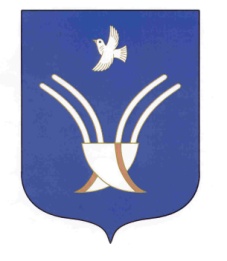 Совет сельского поселенияИМЯНЛИКУЛЕВСКИЙ СЕЛЬСОВЕТмуниципального района Чекмагушевский район Республики Башкортостан